I B -KLASA BIOLOGICZNO-CHEMICZNA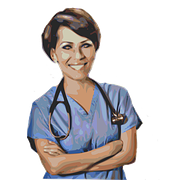 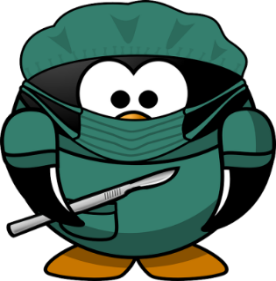 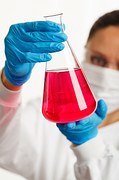 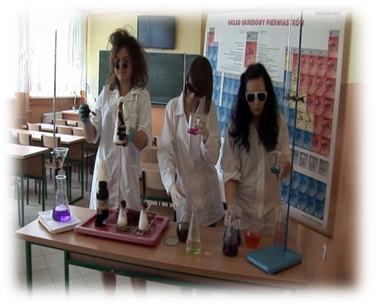 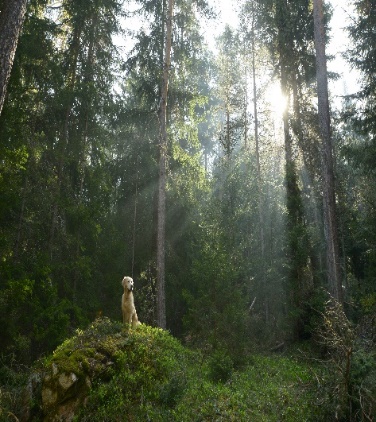 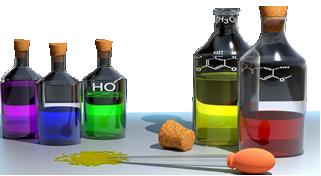 